PRIRODA I DRUŠTVO,SRIJEDA 15.9.2021.ZAOKRUŽI TVOJE OBAVEZE, TVOJE DUŽNOSTI KOD KUĆE I U ŠKOLI: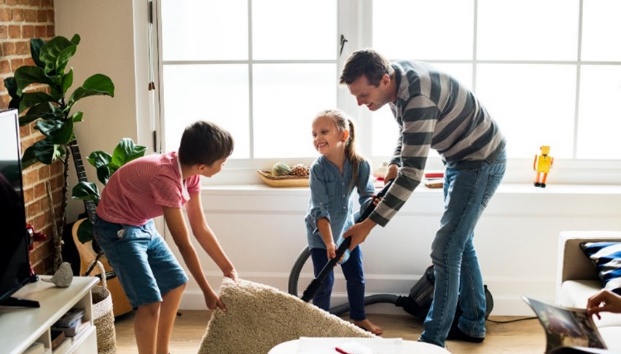 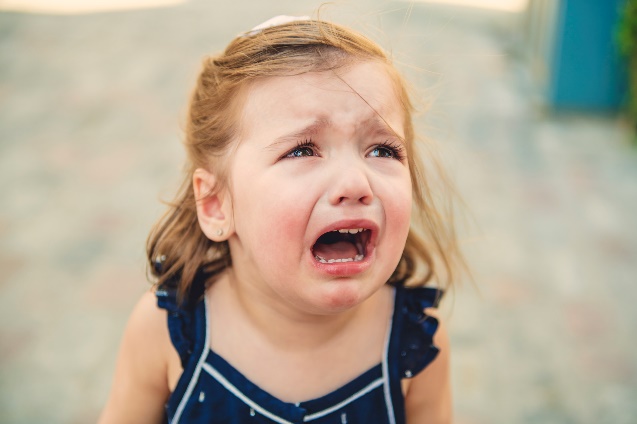 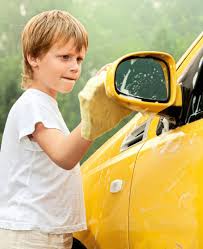 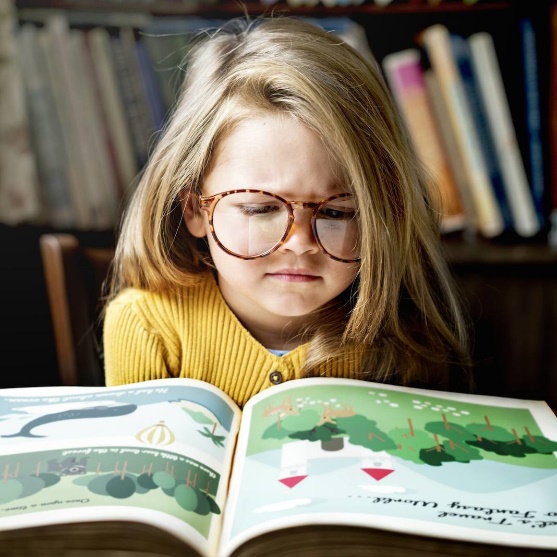 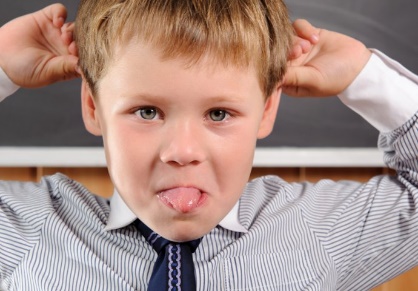 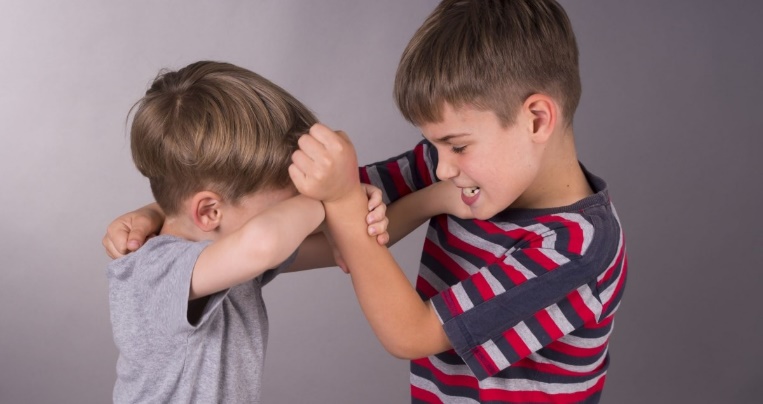 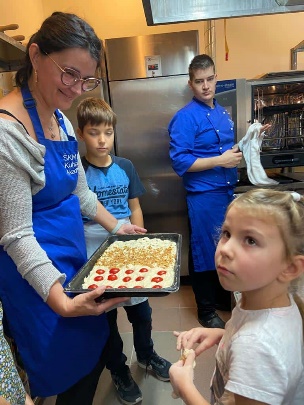 